Supplementary figure. 1. Cellular uptake of Lac-PAMAEMA/miR-146b mimic complex by HepG2 and AML12 cells. (A) representative agarose gel electrophoresis image illustrating miR-146b loading efficiency at ratios from 5:1 to 200:1 (w/w). (B) Cells were treated with 100 nM Lac-PAMAEMA/Cy3-miR-146b mimic or Lipofectamine /miR-146b mimic for 4 h, and miR-146b mimic uptake were detected by FACS.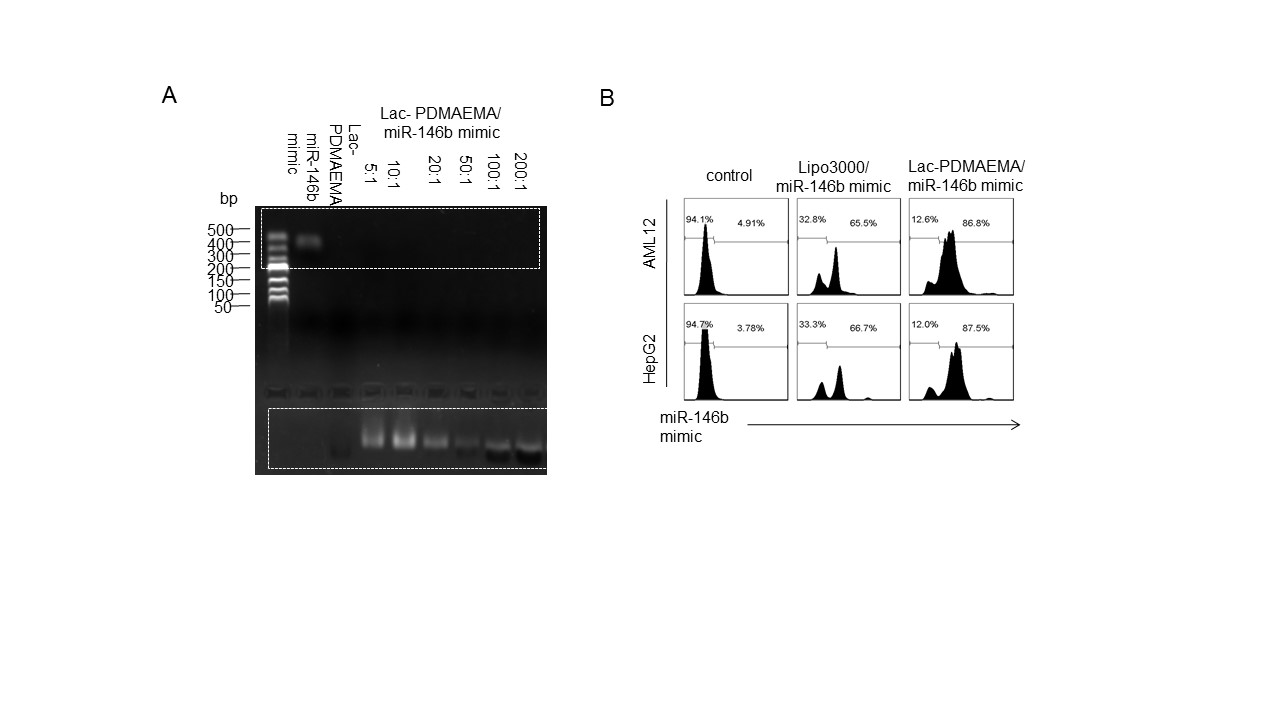 